		Agreement		Concerning the Adoption of Uniform Technical Prescriptions for Wheeled Vehicles, Equipment and Parts which can be Fitted and/or be Used on Wheeled Vehicles and the Conditions for Reciprocal Recognition of Approvals Granted on the Basis of these Prescriptions*(Revision 2, including the amendments which entered into force on 16 October 1995)_________		Addendum 127 - Regulation No. 128		Amendment 6Supplement 6 to the original version of the Regulation – Date of entry into force: 22 June 2017		Uniform provisions concerning the approval of light emitting diode (LED) light sources for use in approved lamp units on power-driven vehicles and their trailersThis document is meant purely as documentation tool. The authentic and legal binding texts is: 	ECE/TRANS/WP.29/2016/86._________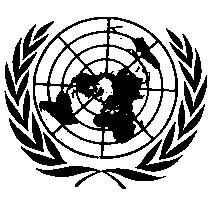 UNITED NATIONSThe title of the Regulation, amend to read:		"Uniform provisions concerning the approval of Light Emitting Diode (LED) light sources for use in approved lamps on power-driven vehicles and their trailers"Paragraph 1., amend to read:"1.	ScopeThis Regulation applies to LED light sources shown in Annex 1 and intended for use in approved lamps of power-driven vehicles and of their trailers."Paragraph 3.1. and its subparagraphs, replace to read:"3.1.	DefinitionsThe definitions given in Resolution R.E.5 or its subsequent revisions, applicable at the time of application for type-approval, shall apply.Paragraph 3.2.7., amend to read:"3.2.7.	The solid state junction(s) and possibly one or more elements for fluorescence-based conversion shall be the only element(s) of the LED light source that generate(s) and emit(s) light when energized."Paragraphs 3.4. and 3.4.1., amend to read: "3.4.	Position and dimensions of light emitting area3.4.1.	The position and dimensions of the light emitting area shall conform to the requirements as given on the relevant data sheet of Annex 1."Annex 1, amend to read:"Annex 1Sheets1 for LED light sourcesThe sheets of the relevant LED light source category and the group in which this category is listed with restrictions on the use of this category shall apply as incorporated in Resolution R.E.5 or its subsequent revisions, applicable at the time of application for type approval of the LED light source.______________	1	From 22 June 2017 onwards, the sheets for gas-discharge light sources, the list and group of light source categories with restrictions on the use of this category and their sheet numbers are incorporated in Resolution R.E.5 with symbol ECE/TRANS/WP.29/2016/111."Annex 6, Table 1, amend to read:"…"Table 3, header row, amend to read:""E/ECE/324/Rev.2/Add.127/Amend.6−E/ECE/TRANS/505/Rev.2/Add.127/Amend.6E/ECE/324/Rev.2/Add.127/Amend.6−E/ECE/TRANS/505/Rev.2/Add.127/Amend.626 July 2017Grouping of characteristicsGrouping* of test records between
LED light source typesMinimum 12 monthly sample per grouping*Acceptable level of non-compliance per grouping of characteristics (percentage)Marking, legibility and durabilityAll types with the same external dimensions3151External LED light source dimensions (excluding cap/base)All types of the same category2001Dimensions of caps and basesAll types of the same category2006.5Dimensions related to light emitting surface and internal elements**All LED light sources of one type2006.5Initial readings, power, colour and luminous flux**All LED light sources of one type2001Normalised luminous intensity or cumulative luminous flux distributionAll LED light sources of one type206.5Number of LED light sources in recordsQualifying limitNumber of LED light sources in recordsQualifying limitNumber of LED light sources in recordsQualifying limit